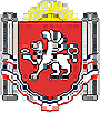 БОТАНИЧЕСКИЙ  СЕЛЬСКИЙ СОВЕТРАЗДОЛЬНЕНСКОГО РАЙОНАРЕСПУБЛИКИ КРЫМРЕШЕНИЕ21.12. 2023 года                    							      	№ 435  «Об утверждении плана нормативно - правовой  деятельности органов местного самоуправления Ботанического сельского поселения  на  2023 год»В целях организации нормативно-правовой деятельности органов местного самоуправления  Ботанического сельского поселения в 2023 году, Ботанический сельский советРЕШИЛ:1.Утвердить прилагаемый План нормативно-правовой деятельности  органов местного самоуправления  Ботанического сельского поселения на  2023 год (прилагается).2.Разместить данное решение на информационном стенде Ботанического сельского поселения. 3.Контроль за исполнением настоящего решения возложить на председателя Ботанического сельского совета – главу администрации Ботанического сельского поселения  Власевскую  М.А.4.Настоящее Решение вступает в силу с момента официального обнародования.Председатель Ботанического сельскогосовета – Глава администрации Ботаническогосельского поселения                                                                 М.А. ВласевскаяПриложение 1 		Утвержден                                                         	решением внеочередного 46-го		заседания Ботанического сельскогосовета  II созыва от 21.12.2020 № 435ПЛАНнормативно-правовой деятельностиБотанического сельского поселения Раздольненского района Республики Крым на 2023 год№п/п                              Наименование НПАСроки исполненияОтветственный О внесении изменений в нормативные правовые актыПо мере необходимостиДепутаты сельского совета,       
АдминистрацияО внесении изменений в Устав муниципального образования Ботаническое сельское поселенияпо мере  необходимостиДепутаты сельского совета,       
АдминистрацияО внесении изменении в бюджет Ботанического сельского поселения по мере необходимостиДепутаты сельского совета,       
АдминистрацияОб утверждении отчета об исполнении бюджета Ботанического сельского поселения  за  2022 годапрельДиректор МКУ « УОДОМС муниципального образования Ботаническое сельское поселение»Рассмотрение ежегодного отчета председателя Ботанического сельского совета-главы администрации Ботанического сельского поселения о результатах деятельностиАпрель-майГлаваадминистрацииОб установлении порядка оплаты имущества, находящегося в муниципальной собственностиоктябрьВедущий специалист по муниципальному имуществу, землеустройству и территориальному планированию О прогнозе основных показателей социально-экономического развития Ботанического сельского поселения на 2024 годноябрьЗаведующий сектором по вопросам  финансов, бухгалтерского учета и муниципальным услугамОб утверждении земельного налога на территории Ботанического сельского поселения на 2024 годноябрьВедущий специалист по муниципальному имуществу, землеустройству и территориальному планированию«Об установлении налога на имущество физических лиц на территории муниципального образования_Ботаническое сельское Раздольненского района Республики Крым на 2024 год»ноябрьВедущий специалист по муниципальному имуществу, землеустройству и территориальному планированиюО проекте бюджета Ботанического сельского поселения на 2024 годноябрьЗаведующий сектором по вопросам  финансов, бухгалтерского учета и муниципальным услугамРассмотрение и утверждение бюджета Ботанического сельского поселения на 2024 годдекабрьЗаведующий сектором по вопросам  финансов, бухгалтерского учета и муниципальным услугам